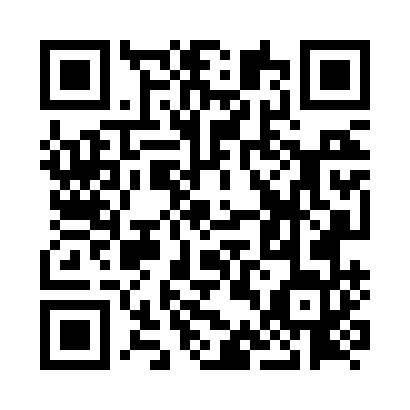 Prayer times for Boekhout, BelgiumWed 1 May 2024 - Fri 31 May 2024High Latitude Method: Angle Based RulePrayer Calculation Method: Muslim World LeagueAsar Calculation Method: ShafiPrayer times provided by https://www.salahtimes.comDateDayFajrSunriseDhuhrAsrMaghribIsha1Wed3:536:191:445:479:0911:252Thu3:506:181:445:479:1111:283Fri3:466:161:445:489:1311:314Sat3:436:141:445:499:1411:345Sun3:396:121:445:499:1611:386Mon3:356:111:445:509:1711:417Tue3:326:091:445:509:1911:448Wed3:296:071:435:519:2111:479Thu3:296:061:435:529:2211:5010Fri3:286:041:435:529:2411:5111Sat3:276:021:435:539:2511:5212Sun3:276:011:435:539:2711:5213Mon3:265:591:435:549:2811:5314Tue3:255:581:435:559:3011:5415Wed3:255:561:435:559:3111:5416Thu3:245:551:435:569:3311:5517Fri3:245:541:435:569:3411:5618Sat3:235:521:435:579:3511:5619Sun3:235:511:445:579:3711:5720Mon3:225:501:445:589:3811:5721Tue3:225:481:445:589:4011:5822Wed3:215:471:445:599:4111:5923Thu3:215:461:446:009:4211:5924Fri3:205:451:446:009:4312:0025Sat3:205:441:446:019:4512:0026Sun3:205:431:446:019:4612:0127Mon3:195:421:446:029:4712:0228Tue3:195:411:446:029:4812:0229Wed3:195:401:446:039:5012:0330Thu3:195:391:456:039:5112:0331Fri3:185:381:456:039:5212:04